Explanation for Program Changes or Adjustments This Revision includes proposed changes to 23 approved and 9 new NHSN data collection tools detailed below:(57.103) Annual Survey Acute Care Hospitals (57.150) Long Term Acute Care Facilities (57.151) Acute Rehabilitation(57.103) Annual Survey Acute Care Hospitals (57.150) Long Term Acute Care Facilities (57.151) Acute Rehabilitation(57.103) Annual Survey Acute Care Hospitals (57.150) Long Term Acute Care Facilities (57.151) Acute RehabilitationType of ChangeItemized Changes / JustificationImpact to BurdenAddition1b. If Yes, do you also send out any antimicrobial susceptibility testing?Added question to understand dynamics of testing process within the clinical laboratory.Increase Addition/Revision/Deletion 2. For the following organisms, indicate which methods are used for:(1) Primary susceptibility testing and (2) Secondary, supplemental, or confirmatory testing (if performed).If your laboratory does not perform susceptibility testing, indicate the methods used at the outside laboratory.Use the testing codes listed below the table.EnterobacteralesPseudomonas aeruginosaAcinetobacter baumanni complex1 = Kirby-Bauer disk diffusion2.1 = Vitek 23.1 = BD Phoenix4 = Sensititre5.1 = MicroScan WalkAway5.2 = MicroScan autoSCAN6 = Other broth microdilution method7 = Agar dilution method10 = Gradient Dilution Strip (for example, Etest)13 = Other (describe in Comments section) Added a line for Pseudomonas aeruginosa and one for Acinetobacter baumanni complex as these are both high priority target organisms, and additional AST-related questions are asked about these organisms in later sections. Modified Etest to “Gradient Dilution Strip (for example, Etest)” as there are multiple manufacturers that can be used for this method and Etest is a trade name.Removed Staphylococcus aureus, Vancomycin agar screen (BHI+vancomycin), and adjusted numbering to reflect these changes. This data was not being used.  Removed 2=Vitek (Legacy)0.5-minute increaseAddition4. Has the laboratory implemented revised breakpoints recommended by CLSI for the following:Third Generation Cephalosporin and monobactam (that is, aztreonam) breakpoints for Enterobacterales in 2010Carbapenem breakpoints for Enterobacterales in 2010Ertapenem breakpoints for Enterobacterales in 2012Carbapenem breakpoints for Pseudomonas aeruginosa in 2012Fluroquinolone breakpoints for Pseudomonas aeruginosa in 2019Fluroquinolone breakpoints for Enterobacterales in 2019Added “third generation” prior to Cephalosporin and “(that is, aztreonam)” following monobactam for clarity.No change to burden. Addition 5b. If Yes, which test is routinely performed to detect carbapenemase: (check all that apply)□ PCR□ MBL Screen□ Modified Hodge Test□ Carba NP□ mCIM/CIM□ Rapid CARB Blue□ E test□ Cepheid, BioFire array, Verigene, Genmark, etc.□ Other (specify): ______________Added “CARBA B” and “Genmark, etc.” to answer choices to capture use of a newer carbapenemase detection test that is now available in the U.S.No change to burden. Addition6. Does your facility use commercial, or laboratory developed tests for rapid molecular detection of antimicrobial resistance markers in bacterial bloodstream infections? Examples of commercially available systems include BioFire FilmArray, Luminex Verigene, etc.6a. If Yes, which test panel(s) does your facility use?  (check all that apply)Added to understand among NHSN hospitals, 1) how common culture-independent antimicrobial susceptibility testing, which can be a tool for antimicrobial stewardship, is used to detect antimicrobial resistance in bloodstream infections. AND 2) Whether in some NHSN hospitals culture-independent antimicrobial susceptibility testing (AST) is replacing culture-based phenotypic AST and whether culture-independent (molecular) AST results are overriding the results of culture-based phenotypic AST. Currently, the NHSN AR Option estimates incidence of antimicrobial resistance using culture-based AST data submitted from participating hospitals. In any of the scenarios above could potentially introduce biases into the AR Option surveillance.1 minute increaseAddition7. In a scenario where the mecA resistance marker and Staphylococcus aureus are detected by rapid molecular testing, select the procedure(s) your facility conducts. (check one)7b. If both rapid molecular and culture based phenotypic antimicrobial susceptibility testing are performed to detect drug resistance in Staphylococcus aureus, and discordance is found between their results, how are results reported? (check one)Added to understand among NHSN hospitals, 1) how common culture-independent antimicrobial susceptibility testing, which can be a tool for antimicrobial stewardship, is used to detect antimicrobial resistance in bloodstream infections. AND 2) Whether in some NHSN hospitals culture-independent antimicrobial susceptibility testing (AST) is replacing culture-based phenotypic AST and whether culture-independent (molecular) AST results are overriding the results of culture-based phenotypic AST. Currently, the NHSN AR Option estimates incidence of antimicrobial resistance using culture-based AST data submitted from participating hospitals. In any of the scenarios above could potentially introduce biases into the AR Option surveillance.1 minute increaseAddition8. In a scenario where the blaCTX-M (CTX-M) resistance marker and Escherichia coli are       detected by rapid molecular testing, select the procedure(s) your facility conducts.  (check one)8a. If both rapid molecular and culture based phenotypic antimicrobial susceptibility testing are performed to detect drug resistance in Escherichia coli and discordance is found between their results, how are results reported? (check one)Added to understand among NHSN hospitals, 1) how common culture-independent antimicrobial susceptibility testing, which can be a tool for antimicrobial stewardship, is used to detect antimicrobial resistance in bloodstream infections. AND 2) Whether in some NHSN hospitals culture-independent antimicrobial susceptibility testing (AST) is replacing culture-based phenotypic AST and whether culture-independent (molecular) AST results are overriding the results of culture-based phenotypic AST. Currently, the NHSN AR Option estimates incidence of antimicrobial resistance using culture-based AST data submitted from participating hospitals. In any of the scenarios above could potentially introduce biases into the AR Option surveillance.1 minute increaseAddition/Revision9. Does your facility perform extended-spectrum beta-lactamase (ESBL) testing for E. coli, Klebsiella pneumoniae, Klebsiella oxytoca or Proteus mirabilis routinely or using a testing algorithm?      □ Yes                      □ NoChanged Klebsiella spp. to Klebsiella pneumoniae and Klebsiella oxytoca. Added Proteus mirabilis. These are for accurate description of the appropriate testing.No change to burden. Deletion12. (number on 2022 survey since not on 2023) Are any culture-independent diagnostic tests (CIDTs) used to specifically identify Candida auris from clinical specimens?Removing this question as we no longer need to differentiate testing of clinical specimens for C. auris. It’s already covered in another question.0.5-minute decreaseRevision 12. Does the laboratory routinely use chromogenic agar for the identification or differentiation of Candida isolates?Revised question wording to increase clarity.No change to burden.Revision14. Does the laboratory employ any molecular tests to identify Candida from blood specimens?14a. If yes, which molecular tests are used to identify Candida from blood specimens? (check all that apply)14b. If yes and you get a positive result, does this lab culture the blood to obtain an isolate?Revised question wording to use "molecular tests" instead of CIDTs to increase clarity. No change to burden.Included "GenMark ePlex BCID" as an additional response option since it's a commonly used molecular test. No change to burden.This sub-question was added to get a better understanding of how often reflex cultures are completed to obtain an isolate for potential further testing (for example, species confirmation or AFST) after a positive molecular test result for Candida spp. is observed.  1 minute increaseDeletion16. (Q16 on 2022 survey) If Vitek is used for AFST, which Candida species do you test with it? (check all that apply)Removed question as this data is no longer needed. 0.5-minute decreaseRevised16. What method is used for antifungal susceptibility testing (AFST), excluding Amphotericin B? (check all that apply)Revised response options to better reflect current AFST methods.No change to burden.Revised17. What method is used for antifungal susceptibility testing (AFST) of Amphotericin B? (check all that apply)Revised response options to better reflect current AFST methods.No change to burden.Addition 20. Is this laboratory developing antibiograms or other reports to track susceptibility trends for Candida spp. isolates tested in this laboratory?This question was added to get a better understanding of how often labs are developing reports to track susceptibility trends for antifungals.1 minute increaseAddition30a. If Yes, in which situations does the facility routinely perform screening testing for CRE? (check all that apply)30b. If Yes, what method is routinely used by the lab conducting CRE testing of screening swabs from your facility?□ Culture-based methods□ PCR□ Other (specify):_____________Added new response option (Surveillance testing of all patients in the facility or in a specific high-risk settings) to reflect new recommendations from CDC’s MDRO Prevention Guidance on conducting pro-active prevention focused colonization screenings at influential facilities. No increase to burden. This sub-question was added to gain a better understanding of screening practices and national capacity for screening CRE colonized patients. Similar to MRSA, screening is important for detecting and controlling spread of CRE. The burden for this question is very low.1 minute increaseAddition31a. If Yes, in which situations does the facility routinely perform screening testing for Candida auris? (check all that apply)Added new response option (Surveillance testing of all patients in the facility or in a specific high-risk settings) to reflect new recommendations from CDC’s MDRO Prevention Guidance on conducting pro-active prevention focused colonization screenings at influential facilities. Expanded the response example to increase clarity.No change in burden. Addition32a. If yes, in which situations does the facility routinely perform screening testing for MRSA for non-NICU settings? (check all that apply)Added “dialysis patients” to one of the response options to clarify that dialysis patients count as high-risk patients as a large number of facilities noted screening these patients by selected ‘other’.No change in burden.Addition33a. If yes, in which situations does the facility routinely perform screening testing for MRSA for NICU settings? (check all that apply)Added, “Surveillance testing at admission for all patients” as an option as many facilities noted this when the selected ‘other’.No change in burden. Addition35a. If yes, indicate which patients: (select all that apply)Added, “ICU patients with central venous catheters or midline catheters”, as a response option as many facilities noted this when selecting ‘Other ICU patients, specify’.No change in burden. Addition 59.  Our facility has a program or committee charged with monitoring and improving sepsis care and/or outcomes. (Check one)59a. If yes was selected: the responsibilities of this program or committee include the following: (Check all that apply; check at least one response)59b. If yes was selected: this program or committee includes the following healthcare personnel: (Check all that apply; check at least one response)59c. If yes was selected: this program or committee includes representatives from the following locations or services: (Check all that apply; check at least one response)These questions were changed/added because the CDC will be launching the Core Elements for Hospital Sepsis Programs in 2023 with an accompanying promotional campaign. The Core Elements will serve as a guide for all U.S. hospitals to organize and implement their sepsis program so that it can efficiently to provide optimum care of patients with sepsis. It will complement clinical guidelines focused on individual patient care. There are seven core elements: Leadership Commitment, Accountability, Multi-professional expertise, Tracking, Reporting, and Education. CDC intends to use the NHSN annual survey of acute care hospitals to monitor the uptake of these core elements and will publicly report the aggregated findings.Thus, as part of this initiative, we intend to fully replace the previous sepsis questions from the 2022 survey with a new series of questions that corresponds to the new Core Elements for Hospital Sepsis Programs.1 minute increaseAddition60. Our facility has one leader or two co-leaders responsible for sepsis program or committee management and outcomes. (Check one)60a. If yes selected in 2: What is the professional background of the sepsis program or committee leader(s)? (Check all that apply; check at least one response)60b. If yes selected in 2: Did the sepsis program leader(s) participate in responding to these questions? (Check one)60c. If yes selected in 2a: What percentage of the APP leader’s effort is specified for sepsis activities? If there are two APP leaders, please indicate the sum of their combined effort if it were applied towards a single APP. (Check one)60d. If nurse selected in 2a: What percentage of the nurse leader’s effort is specified for sepsis activities? If there are two nurse leaders, please indicate the sum of their combined effort if it were applied towards a single nurse.60e. If physician selected in 2a: What percentage of the physician leader’s effort is specified for sepsis activities? If there are two physician leaders, please indicate the sum of their combined effort if it were applied towards a single physician.These questions were changed/added because the CDC will be launching the Core Elements for Hospital Sepsis Programs in 2023 with an accompanying promotional campaign. The Core Elements will serve as a guide for all U.S. hospitals to organize and implement their sepsis program so that it can efficiently to provide optimum care of patients with sepsis. It will complement clinical guidelines focused on individual patient care. There are seven core elements: Leadership Commitment, Accountability, Multi-professional expertise, Tracking, Reporting, and Education. CDC intends to use the NHSN annual survey of acute care hospitals to monitor the uptake of these core elements and will publicly report the aggregated findings.Thus, as part of this initiative, we intend to fully replace the previous sepsis questions from the 2022 survey with a new series of questions that corresponds to the new Core Elements for Hospital Sepsis Programs.1 minute increaseAddition61. Facility leadership has demonstrated commitment to improving sepsis care by: (Check all that apply; check at least one response)These questions were changed/added because the CDC will be launching the Core Elements for Hospital Sepsis Programs in 2023 with an accompanying promotional campaign. The Core Elements will serve as a guide for all U.S. hospitals to organize and implement their sepsis program so that it can efficiently to provide optimum care of patients with sepsis. It will complement clinical guidelines focused on individual patient care. There are seven core elements: Leadership Commitment, Accountability, Multi-professional expertise, Tracking, Reporting, and Education. CDC intends to use the NHSN annual survey of acute care hospitals to monitor the uptake of these core elements and will publicly report the aggregated findings.Thus, as part of this initiative, we intend to fully replace the previous sepsis questions from the 2022 survey with a new series of questions that corresponds to the new Core Elements for Hospital Sepsis Programs.0.5-minute increaseAddition62. Our facility uses the following approaches to assist in identification of sepsis upon presentation to the hospital: (Check all that apply; check at least one response)These questions were changed/added because the CDC will be launching the Core Elements for Hospital Sepsis Programs in 2023 with an accompanying promotional campaign. The Core Elements will serve as a guide for all U.S. hospitals to organize and implement their sepsis program so that it can efficiently to provide optimum care of patients with sepsis. It will complement clinical guidelines focused on individual patient care. There are seven core elements: Leadership Commitment, Accountability, Multi-professional expertise, Tracking, Reporting, and Education. CDC intends to use the NHSN annual survey of acute care hospitals to monitor the uptake of these core elements and will publicly report the aggregated findings.Thus, as part of this initiative, we intend to fully replace the previous sepsis questions from the 2022 survey with a new series of questions that corresponds to the new Core Elements for Hospital Sepsis Programs.0.5-minute increaseAddition63. Our facility uses the following approaches to assist in the identification of sepsis throughout hospitalization: (Check all that apply; check at least one response)These questions were changed/added because the CDC will be launching the Core Elements for Hospital Sepsis Programs in 2023 with an accompanying promotional campaign. The Core Elements will serve as a guide for all U.S. hospitals to organize and implement their sepsis program so that it can efficiently to provide optimum care of patients with sepsis. It will complement clinical guidelines focused on individual patient care. There are seven core elements: Leadership Commitment, Accountability, Multi-professional expertise, Tracking, Reporting, and Education. CDC intends to use the NHSN annual survey of acute care hospitals to monitor the uptake of these core elements and will publicly report the aggregated findings.Thus, as part of this initiative, we intend to fully replace the previous sepsis questions from the 2022 survey with a new series of questions that corresponds to the new Core Elements for Hospital Sepsis Programs.0.5-minute increaseAddition64. Our facility uses the following approaches to promote evidence-based management of patients with sepsis: (Check all that apply; check at least one response)These questions were changed/added because the CDC will be launching the Core Elements for Hospital Sepsis Programs in 2023 with an accompanying promotional campaign. The Core Elements will serve as a guide for all U.S. hospitals to organize and implement their sepsis program so that it can efficiently to provide optimum care of patients with sepsis. It will complement clinical guidelines focused on individual patient care. There are seven core elements: Leadership Commitment, Accountability, Multi-professional expertise, Tracking, Reporting, and Education. CDC intends to use the NHSN annual survey of acute care hospitals to monitor the uptake of these core elements and will publicly report the aggregated findings.Thus, as part of this initiative, we intend to fully replace the previous sepsis questions from the 2022 survey with a new series of questions that corresponds to the new Core Elements for Hospital Sepsis Programs.0.5-minute increaseAddition65. Our facility uses the following approaches to promote rapid antimicrobial delivery to patients with sepsis: (Check all that apply; check at least one response)These questions were changed/added because the CDC will be launching the Core Elements for Hospital Sepsis Programs in 2023 with an accompanying promotional campaign. The Core Elements will serve as a guide for all U.S. hospitals to organize and implement their sepsis program so that it can efficiently to provide optimum care of patients with sepsis. It will complement clinical guidelines focused on individual patient care. There are seven core elements: Leadership Commitment, Accountability, Multi-professional expertise, Tracking, Reporting, and Education. CDC intends to use the NHSN annual survey of acute care hospitals to monitor the uptake of these core elements and will publicly report the aggregated findings.Thus, as part of this initiative, we intend to fully replace the previous sepsis questions from the 2022 survey with a new series of questions that corresponds to the new Core Elements for Hospital Sepsis Programs.0.5-minute increaseAddition66. Our facility uses the following approaches to facilitate recovery after sepsis hospitalization: (Check all that apply; check at least one response)These questions were changed/added because the CDC will be launching the Core Elements for Hospital Sepsis Programs in 2023 with an accompanying promotional campaign. The Core Elements will serve as a guide for all U.S. hospitals to organize and implement their sepsis program so that it can efficiently to provide optimum care of patients with sepsis. It will complement clinical guidelines focused on individual patient care. There are seven core elements: Leadership Commitment, Accountability, Multi-professional expertise, Tracking, Reporting, and Education. CDC intends to use the NHSN annual survey of acute care hospitals to monitor the uptake of these core elements and will publicly report the aggregated findings.Thus, as part of this initiative, we intend to fully replace the previous sepsis questions from the 2022 survey with a new series of questions that corresponds to the new Core Elements for Hospital Sepsis Programs.0.5-minute increaseAddition67. Our facility uses the following approaches to ensure that all patients hospitalized with sepsis (or their family or caregivers) are educated about sepsis. (Check all that apply; check at least one response)These questions were changed/added because the CDC will be launching the Core Elements for Hospital Sepsis Programs in 2023 with an accompanying promotional campaign. The Core Elements will serve as a guide for all U.S. hospitals to organize and implement their sepsis program so that it can efficiently to provide optimum care of patients with sepsis. It will complement clinical guidelines focused on individual patient care. There are seven core elements: Leadership Commitment, Accountability, Multi-professional expertise, Tracking, Reporting, and Education. CDC intends to use the NHSN annual survey of acute care hospitals to monitor the uptake of these core elements and will publicly report the aggregated findings.Thus, as part of this initiative, we intend to fully replace the previous sepsis questions from the 2022 survey with a new series of questions that corresponds to the new Core Elements for Hospital Sepsis Programs.0.5-minute increaseAddition68. Our facility tracks the following hospital sepsis metrics: (Check all that apply; check at least one response)These questions were changed/added because the CDC will be launching the Core Elements for Hospital Sepsis Programs in 2023 with an accompanying promotional campaign. The Core Elements will serve as a guide for all U.S. hospitals to organize and implement their sepsis program so that it can efficiently to provide optimum care of patients with sepsis. It will complement clinical guidelines focused on individual patient care. There are seven core elements: Leadership Commitment, Accountability, Multi-professional expertise, Tracking, Reporting, and Education. CDC intends to use the NHSN annual survey of acute care hospitals to monitor the uptake of these core elements and will publicly report the aggregated findings.Thus, as part of this initiative, we intend to fully replace the previous sepsis questions from the 2022 survey with a new series of questions that corresponds to the new Core Elements for Hospital Sepsis Programs.0.5-minute increaseAddition69. Describe your facility’s use of manual chart review for sepsis performance evaluation and improvement: (Check one)These questions were changed/added because the CDC will be launching the Core Elements for Hospital Sepsis Programs in 2023 with an accompanying promotional campaign. The Core Elements will serve as a guide for all U.S. hospitals to organize and implement their sepsis program so that it can efficiently to provide optimum care of patients with sepsis. It will complement clinical guidelines focused on individual patient care. There are seven core elements: Leadership Commitment, Accountability, Multi-professional expertise, Tracking, Reporting, and Education. CDC intends to use the NHSN annual survey of acute care hospitals to monitor the uptake of these core elements and will publicly report the aggregated findings.Thus, as part of this initiative, we intend to fully replace the previous sepsis questions from the 2022 survey with a new series of questions that corresponds to the new Core Elements for Hospital Sepsis Programs.0.5-minute increaseAddition70. Sepsis treatment and/or outcome data are reported to unit-based or service-based leadership at following frequency. (Check one)70a. If question 70a has answered either “continuously”, “at least monthly”, “at least quarterly”, or “at least annually”: Feedback data provided to clinician and/or unit-based leadership on sepsis treatment and outcomes includes the following elements at least annually. (Check all that apply; check at least one response)These questions were changed/added because the CDC will be launching the Core Elements for Hospital Sepsis Programs in 2023 with an accompanying promotional campaign. The Core Elements will serve as a guide for all U.S. hospitals to organize and implement their sepsis program so that it can efficiently to provide optimum care of patients with sepsis. It will complement clinical guidelines focused on individual patient care. There are seven core elements: Leadership Commitment, Accountability, Multi-professional expertise, Tracking, Reporting, and Education. CDC intends to use the NHSN annual survey of acute care hospitals to monitor the uptake of these core elements and will publicly report the aggregated findings.Thus, as part of this initiative, we intend to fully replace the previous sepsis questions from the 2022 survey with a new series of questions that corresponds to the new Core Elements for Hospital Sepsis Programs.0.5-minute increase Addition71. Clinicians receive feedback regarding their care of specific patients with sepsis: (Check all that apply; check at least one response)These questions were changed/added because the CDC will be launching the Core Elements for Hospital Sepsis Programs in 2023 with an accompanying promotional campaign. The Core Elements will serve as a guide for all U.S. hospitals to organize and implement their sepsis program so that it can efficiently to provide optimum care of patients with sepsis. It will complement clinical guidelines focused on individual patient care. There are seven core elements: Leadership Commitment, Accountability, Multi-professional expertise, Tracking, Reporting, and Education. CDC intends to use the NHSN annual survey of acute care hospitals to monitor the uptake of these core elements and will publicly report the aggregated findings.Thus, as part of this initiative, we intend to fully replace the previous sepsis questions from the 2022 survey with a new series of questions that corresponds to the new Core Elements for Hospital Sepsis Programs.0.5-minute increaseAddition72. Our facility provides education on sepsis to the following groups as part of their hiring or onboarding process: (Check all that apply; check at least one response)These questions were changed/added because the CDC will be launching the Core Elements for Hospital Sepsis Programs in 2023 with an accompanying promotional campaign. The Core Elements will serve as a guide for all U.S. hospitals to organize and implement their sepsis program so that it can efficiently to provide optimum care of patients with sepsis. It will complement clinical guidelines focused on individual patient care. There are seven core elements: Leadership Commitment, Accountability, Multi-professional expertise, Tracking, Reporting, and Education. CDC intends to use the NHSN annual survey of acute care hospitals to monitor the uptake of these core elements and will publicly report the aggregated findings.Thus, as part of this initiative, we intend to fully replace the previous sepsis questions from the 2022 survey with a new series of questions that corresponds to the new Core Elements for Hospital Sepsis Programs.0.5-minute increaseAddition73. Our facility provides sepsis education to the following groups at least annually, for example, through lectures, staff meetings, etc.: (Check all that apply; check at least one response)These questions were changed/added because the CDC will be launching the Core Elements for Hospital Sepsis Programs in 2023 with an accompanying promotional campaign. The Core Elements will serve as a guide for all U.S. hospitals to organize and implement their sepsis program so that it can efficiently to provide optimum care of patients with sepsis. It will complement clinical guidelines focused on individual patient care. There are seven core elements: Leadership Commitment, Accountability, Multi-professional expertise, Tracking, Reporting, and Education. CDC intends to use the NHSN annual survey of acute care hospitals to monitor the uptake of these core elements and will publicly report the aggregated findings.Thus, as part of this initiative, we intend to fully replace the previous sepsis questions from the 2022 survey with a new series of questions that corresponds to the new Core Elements for Hospital Sepsis Programs.0.5-minute increaseRevision 74a. If Yes, who is represented on your facility WMP team? (Check all that apply):“Leadership” was added to the option “laboratory staff”no change to burdenAddition77. Does your facility regularly monitor the following parameters in the building water system(s)? (Check all that apply)Disinfectant (such as residual chlorine):	If Yes, does your facility have a plan for corrective actions when disinfectant(s) are not within acceptable limits as determined by the water management program?If Yes, where and how frequently does your facility monitor disinfectant(s)? (Check all that apply)Water temperature:If Yes, does your facility have a plan for corrective actions when water temperatures are not within acceptable limits as determined by the water management program?If Yes, where and how frequently does your facility monitor water temperature? (Check all that apply)Water pH:If Yes, does your facility have a plan for corrective actions when water pH is not within acceptable limits as determined by the water management program?If Yes, where and how frequently does your facility monitor water pH? (Check all that apply)Heterotrophic plate count (HPC) testing:	If Yes, does your facility have a plan for corrective actions when heterotrophic plate counts are not within acceptable limits as determined by the water management program?If Yes, where and how frequently does your facility perform HPC testing? (Check all that apply)Specific environmental Legionella testing:	If Yes, does your facility have a plan for corrective actions when environmental tests for Legionella are not within acceptable limits as determined by the water management programIf Yes, where and how frequently does your facility perform Legionella testing? (Check all that apply)Specific environmental Pseudomonas testing:If Yes, does your facility have a plan for corrective actions when environmental tests for Pseudomonas are not within acceptable limits as determined by the water management program?If Yes, where and how frequently does your facility perform Pseudomonas testing?Added conditional response options for where and how frequently parameters are monitored in building water systems. Added one response option for environmental Pseudomonas testing. This is consistent with new national standard, BSR/ASHRAE Standard 514, Risk Management for Building Water Systems: Physical, Chemical and Microbial Hazards. 1 minute increaseAddition78. Does your facility WMP address measures to prevent transmission of pathogens from wastewater premise plumbing to patients?Infection prevention and control measures addressing wastewater in healthcare settings is an increasing priority of concern0.5 minutes increase57.120 Surgical Site Infection (SSI)57.120 Surgical Site Infection (SSI)57.120 Surgical Site Infection (SSI)Type of ChangeChange / JustificationImpact to BurdenRevision Updated number of respondents, number of responses per respondent, and type of respondent. Decrease 57.121 Denominator for Procedure57.121 Denominator for Procedure57.121 Denominator for ProcedureType of ChangeChange / JustificationImpact to BurdenRevision Updated number of respondents, number of responses per respondent, and average burden per response.Decrease RevisionCircle one: FUSN*Spinal Level (check one)□ Atlas-axis/Cervical □ Cervical□ Cervical/Dorsal/Dorsolumbar□ Dorsal/Dorsolumbar □ Lumbar/LumbosacralRemove Atlas-axis as an option. For NHSN operative procedure category FUSN, Spinal level Atlas-axis is no longer an option for selection as no longer relevant [the data will go into the Atlas-axis/Cervical category].DecreaseAddition*Approach/Technique (check one)□ Anterior□ Posterior□ Anterior and Posterior□ LateralAdded lateral as an option.  For NHSN operative procedure category, FUSN, Spinal approach ‘Lateral’ is a new option for selection based on advanced surgical technology.Decrease RevisionCircle one: HPRO KPRO ICD-10-PCS Supplemental Procedure Code for HPRO/KPRO: *Check one: □ Total □ Hemi □ Resurfacing (HPRO only)If Total: □ Total Primary □ Total Revision If Hemi: □ Partial Primary □ Partial Revision If Resurfacing (HPRO only): □ Partial Primary □ Partial Revision*If total or partial revision, was the revision associated with prior infection at index joint? □ Yes □ No	For NHSN operative procedure category HPRO, updated selection for HPRO Resurfacing. Replacing the word ‘Total’ with ‘Partial’. Replacing the word ‘Primary’ with ‘Revision’.  Decrease 57.123 (AUR)-Microbiology Data Electronic Upload Specification Tables57.123 (AUR)-Microbiology Data Electronic Upload Specification Tables57.123 (AUR)-Microbiology Data Electronic Upload Specification TablesType of ChangeChange / JustificationImpact to BurdenIncrease in facilities completing the formsThe number of facilities required to submit Antibiotic Use and Resistance data is increasing, due to the inclusion of the measure in the CMS Promoting Interoperability Program, leading to an overall increase in burden. Increase Addition Will capture three additional organisms for surveillance, which will allow for the capture of more complete data on Citrobacter freundii complex, specifically when laboratories cannot identify the organism to the species level. This will not increase the time needed to complete the form as this reporting is completely electronic and software vendors are responsible for ensuring the correct organisms are pulled.None Addition Adding the high-level tests for gentamicin and streptomycin to allow for more complete reporting of these specific tests when conducted on Enterococcus isolates. This will not increase the time needed to complete the form as this reporting is completely electronic and software vendors are responsible for ensuring the correct susceptibility tests are reported. None57.124: (AUR)-Pharmacy Data Electronic Upload Specification Tables57.124: (AUR)-Pharmacy Data Electronic Upload Specification Tables57.124: (AUR)-Pharmacy Data Electronic Upload Specification TablesType of Change Change / JustificationImpact to Burden Increase in facilities completing the formsThe number of facilities required to submit Antibiotic Use and Resistance data is increasing, due to the inclusion of the measure in the CMS Promoting Interoperability Program, leading to an overall increase in burden.Increase Adding one new drug that will likely be FDA approved prior to January 2024. This will not increase the time needed to complete the form as this reporting is completely electronic and software vendors are responsible for ensuring the correct drugs are reported. NoneForms 57.138, 57.139, 57.141, 57.142, 57.143Forms 57.138, 57.139, 57.141, 57.142, 57.143Forms 57.138, 57.139, 57.141, 57.142, 57.143Type of ChangeChange / JustificationImpact to BurdenBurden Updates  57.138-there is a decrease in the number of respondents, led to an overall decrease in total burden.  57.139-there is a decrease in the number of respondents, led to an overall decrease in total burden.  57.139-there is a decrease in the number of respondents, led to an overall decrease in total burden.  57.141- there is a decrease in the number of respondents and the Avg. Burden per Response, for an increase in the overall total burden.  57.142-Increase in the number of respondents, for an overall increase in total burden. 57.143- Increase in the number of respondents, for an overall increase in total burden.Decrease Decrease Decrease Increase Increase Increase Long Term Care Component: 57.138 Laboratory-Identified MDRO or CDI Event for LTCF 57.140 Urinary Tract Infection (UTI) for LTCFLong Term Care Component: 57.138 Laboratory-Identified MDRO or CDI Event for LTCF 57.140 Urinary Tract Infection (UTI) for LTCFLong Term Care Component: 57.138 Laboratory-Identified MDRO or CDI Event for LTCF 57.140 Urinary Tract Infection (UTI) for LTCFType of Change Change / JustificationImpact to Burden AdditionSex at Birth and Gender Identity fields will be added as optional fields for CY 2024, with the intent to become required fields in CY 2025 to replace the current Gender field.Data collection on demographic characteristics such as gender identity is a critical component for understanding and addressing disparities and improving the health and well-being for gender diverse populations. Collecting these data will afford long-term care facilities the opportunity to include information on gender identity into their internal quality improvement and HAI prevention efforts.The current NHSN ‘Gender’ data field is available for reporting for all resident-level events and is intended to collect sex assigned at birth. However, the instructions do not specify the information being collected - sex assigned at birth vs. gender identity - and as such the data collected in the ‘Gender’ field may represent either of these concepts based on the respondent’s interpretation. This varied interpretation may lead to mismeasurement in the data among individuals for whom sex assigned at birth and gender identity differs. To improve accuracy in measurement of these data, NHSN is transitioning to a two-step approach to measuring gender by adding two new data collection fields – ‘Sex at Birth’ and ‘Gender Identity’ – that will replace the current ‘Gender’ field. The addition of these fields is intended to provide an opportunity to more clearly identify and better understand reported data that may be related to these concepts as well as more accurately address the unique needs in the LGBTQI+ population.In response to the increased and appropriate shift to focus on health equity and informed decisions for all populations, it is a Division of Healthcare Quality Promotion (DHQP) priority to improve collection of data that will move this priority forward. These data will be collected across all resident level modules of the LTCF Component as well as all age groups for all facility types that report data to the NHSN LTCF Component.None57.137 Long-Term Care Facility Component: Annual Facility Survey57.137 Long-Term Care Facility Component: Annual Facility Survey57.137 Long-Term Care Facility Component: Annual Facility SurveyType of ChangeChange / JustificationImpact to BurdenAdditionQuestion #2 added Candida Auris (C.Auris) as an option to the question as this organism is a pathogen that commonly occurs within the nursing home population.Added to include pathogen that affect every nursing home.No Change RevisionSimplified question #6 options to ensure clarity for NHSN users to respond accurately.  Modified how options are displayed separating common MDROs and novel and/or CDC targeted MDROs.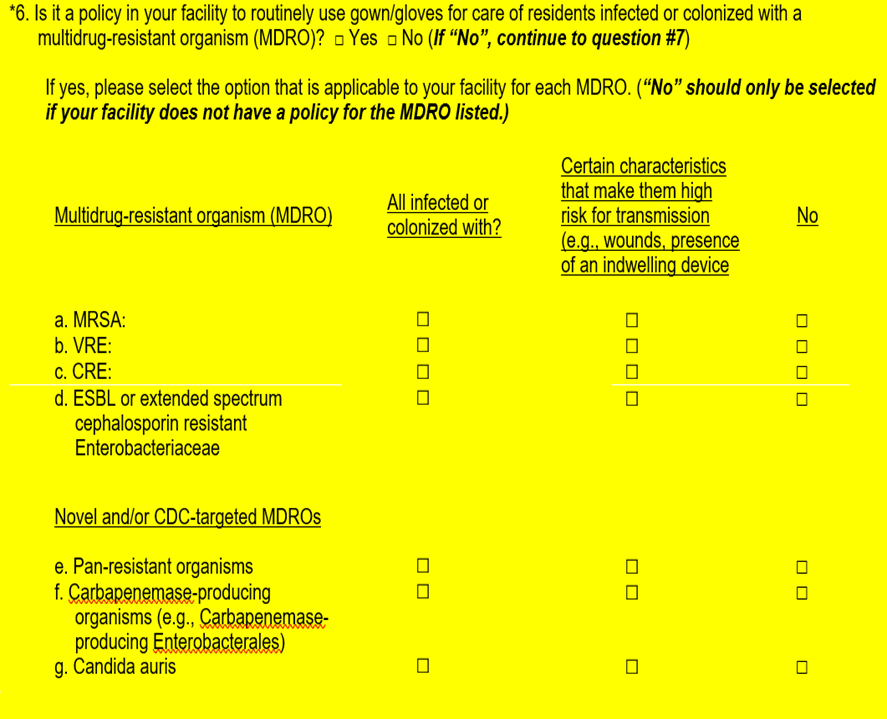 Decrease Deletion Deleted question #7 to simplify response options. Decrease Deletion Deleted question #8 to simplify response options. DecreaseDeletionDeleted question #9 to simplify response options.DecreaseAdditionAdded question #7 to fully align with current CDC recommendation of enhanced barrier precautions for nursing homes. Is it a policy in your facility to use gowns/gloves for care of residents with certain characteristics that make them high-risk for transmission or acquisition of an MDRO (e.g., wounds, presence of an indwelling device) regardless of MDRO status?□Yes □ NoIncrease 57.315 Hemovigilance Adverse Reaction - Transfusion Associated Dyspnea57.315 Hemovigilance Adverse Reaction - Transfusion Associated Dyspnea57.315 Hemovigilance Adverse Reaction - Transfusion Associated DyspneaBurden Update Total burden was calculated incorrectly with last submission, total burden number updated. Decrease 57.400 Outpatient Procedure Component—Annual Facility Survey57.401 Outpatient Procedure Component - Monthly Reporting Plan57.402 Outpatient Procedure Component Same Day Outcome Measures57.403 Outpatient Procedure Component - Monthly Denominators for Same Day Outcome Measures57.400 Outpatient Procedure Component—Annual Facility Survey57.401 Outpatient Procedure Component - Monthly Reporting Plan57.402 Outpatient Procedure Component Same Day Outcome Measures57.403 Outpatient Procedure Component - Monthly Denominators for Same Day Outcome Measures57.400 Outpatient Procedure Component—Annual Facility Survey57.401 Outpatient Procedure Component - Monthly Reporting Plan57.402 Outpatient Procedure Component Same Day Outcome Measures57.403 Outpatient Procedure Component - Monthly Denominators for Same Day Outcome MeasuresBurden Update Decrease in the No. of Respondents, leading to an overall decrease in total burden. Decrease 57.404 Outpatient Procedure Component - SSI Denominator57.405 Outpatient Procedure Component - Surgical Site (SSI) Event57.404 Outpatient Procedure Component - SSI Denominator57.405 Outpatient Procedure Component - Surgical Site (SSI) Event57.404 Outpatient Procedure Component - SSI Denominator57.405 Outpatient Procedure Component - Surgical Site (SSI) EventBurden Update Decrease in the No. of Respondents, No. of Responses per Respondent for form 57.405, only, and Avg. Burden per Response, for a decrease in total burden. Decrease 57.500 Outpatient Dialysis Center Practices Survey 57.501 Dialysis Monthly Reporting Plan57.500 Outpatient Dialysis Center Practices Survey 57.501 Dialysis Monthly Reporting Plan57.500 Outpatient Dialysis Center Practices Survey 57.501 Dialysis Monthly Reporting PlanIncrease in the number of respondents Increase in the number of respondents, for an overall increase in burden.Decrease 57.502 Dialysis Event Form 57.502 Dialysis Event Form 57.502 Dialysis Event Form Type of Change Change / JustificationImpact to Burden Addition Sex at Birth and Gender Identity (Male, Female, Female-to-Male Transgender, Male-to-Female Transgender, identifies as non-conforming, Other, and Asked but Unknown) fields are being added. Increased Optional to required field Ethnicity and Race fields to become required, which will provide a more accurate capture of Identity data to further understand the true impact of each of these data elements (singly and in combination) on risk of HAIs and adverse events. Ethnicity and Race fields were optional in 2023 and will become required in 2024 on the form and in CDA. NoneOptional to required fieldThe access used for dialysis at the time of the event question was optional in 2023 and will become required in 2024 on the form and in CDA.None DeletionThe patient’s dialyzer is reused question will be removed as it is longer a relevant question.Decreased Burden change Increase in number of respondents, decrease in number of responses per respondent and decrease in Avg. Burden per Response, for an overall decrease in total burden.Decreased57.503 Denominator for Outpatient Dialysis57.503 Denominator for Outpatient Dialysis57.503 Denominator for Outpatient DialysisType of ChangeChange / JustificationImpact to BurdenDeletionThe question number of patients for whom dialyzers are reused is being eliminated on the denominator form.NoneDeletion  The question does your center reuse dialyzers for any patients is being removed to remain in alignment with the dialysis event form and summary/denominator form.NoneBurden Change Increase in number of respondents and decrease in number of responses per respondent, for an overall decrease in total burden.Decreased 57.507 Home Dialysis Center Practices Survey 57.507 Home Dialysis Center Practices Survey 57.507 Home Dialysis Center Practices Survey Burden Update Increase in number of respondents, and increase in the Avg. Burden per Response, for an overall increase in total burden.Increase New Form 57.130 Patient Safety Component FHIR Measure-Respiratory Pathogens Surveillance (RPS)New Form 57.130 Patient Safety Component FHIR Measure-Respiratory Pathogens Surveillance (RPS)New Form 57.130 Patient Safety Component FHIR Measure-Respiratory Pathogens Surveillance (RPS)Type of Change Change / Justification Impact to BurdenNew See FHIR Measures Data Dictionary (RPS) and RPS Event Form-CSVIn alignment with CDC’s Data Modernization Initiative, NHSN is developing a new approach to the collection of surveillance data for healthcare safety with the goal to minimize reporting burden of facilities and providers. To that end, NHSN is designing and developing new fully electronic definitions for healthcare-acquired events that adopt new healthcare data exchange standards (Fast Healthcare Interoperability Resources [FHIR]) that will be collected via new collection methods (NHSNLink). This new model is based on submission of FHIR bundles that contain up to 18 unique FHIR resources (such as Patient and Encounter) which contain specific FHIR data elements that can be used to calculate metrics and provide patient-level risk adjustment.For facilities that are not “FHIR ready,” data will be collected via 100% electronically automated data capture from the facility’s electronic health record (EHR) and exported to Comma Separated Values (CSV) files for submission to NHSN. CSV files will be submitted to the NHSN via NHSN DIRECT automation, or they can be manually imported into the NHSN. Manual data entry is not available for the NHSN Respiratory Pathogens Surveillance module. Because of the shift to new healthcare data exchange standards and fully electronic definitions for metrics, this new measure will require very little human time to input answers to a traditional form.The majority of the time burden estimated for this proposal is for the Information Technology/Clinical Informatics team at the facility. It will be their responsibility to read over the requirements documents and ensure that their systems meet the standardized terminology requirements, NHSN FHIR IG requirements, and that their facility’s data is mapped to the appropriate data elements. The data fields will not be filled by a person, but rather will be pulled from existing EHR data electronically. Thus, by shifting to fully electronic measures and expanding surveillance via FHIR, burden is being removed from clinicians and shifted to electronic reporting that is supported by Information Technologists. The time required per facility will vary based on their current FHIR readiness. This burden estimate is based on initial pilot studies. Once this data is collected, it can be used by NHSN to calculate patient-level risk adjusted metrics.  The Centers for Disease Control and Prevention’s (CDC’s) National Healthcare Safety Network (NHSN) is the most comprehensive surveillance system for healthcare-associated infections in the U.S., yet aside from device-associated ventilator-associated pneumonias (VAPs) and ventilator-associated events (VAEs), the system does not cover the more commonly occurring respiratory conditions among hospital inpatients, including non-device associated infections. Although the CDC’s Influenza Hospitalization Surveillance Network (FluSurv-NET) provides national estimates of influenza hospitalizations, the projections are based on data from 14 states, and comparable surveillance coverage is unavailable for other states. The COVID-19 pandemic has underscored the public health threat of respiratory pathogens and highlighted the need for comprehensive, real-time data for prevention and response purposes. For these reasons, NHSN is expanding surveillance coverage to respiratory pathogens that are implicated in a large proportion of infections that frequently lead to hospitalizations, both seasonally and in public health emergency situations. To meet the national needs for more comprehensive and timely surveillance of hospitalizations due to respiratory pathogens, while avoiding increased reporting burden on hospitals to the fullest extent, NHSN plans to add a Respiratory Pathogens Surveillance (RPS) module to its surveillance system.Increase  New Forms Patient Safety Component, Neonatal Component, and Medication Component FHIR Measures-(57.132) HOB (57.132) HT-CDI (57.133) VTE (57.600) Late Onset Sepsis Meningitis (LOSMEN) (57.700) Glycemic Control Module Hypoglycemia New Forms Patient Safety Component, Neonatal Component, and Medication Component FHIR Measures-(57.132) HOB (57.132) HT-CDI (57.133) VTE (57.600) Late Onset Sepsis Meningitis (LOSMEN) (57.700) Glycemic Control Module Hypoglycemia New Forms Patient Safety Component, Neonatal Component, and Medication Component FHIR Measures-(57.132) HOB (57.132) HT-CDI (57.133) VTE (57.600) Late Onset Sepsis Meningitis (LOSMEN) (57.700) Glycemic Control Module Hypoglycemia Type of ChangeChange / JustificationImpact to BurdenNew-See FHIR Measures Data Dictionary In alignment with CDC’s Data Modernization Initiative, NHSN is developing a new approach to the collection of surveillance data for healthcare safety with the goal to minimize reporting burden of facilities and providers. To that end, NHSN is designing and developing new fully electronic definitions for healthcare-acquired events that adopt new healthcare data exchange standards (Fast Healthcare Interoperability Resources i.e., FHIR) that will be collected via new collection methods (NHSNLink). This new model is based on submission of FHIR bundles that contain up to 18 unique FHIR resources (such as Patient and Encounter) which contain specific FHIR data elements that can be used to calculate metrics and provide patient-level risk adjustment. With this single stream of data, metrics for multiple healthcare associated events can be calculated, including but not limited to Hospital-Onset Bacteremia & Fungemia (HOB), Healthcare facility-onset, antibiotic-Treated Clostridiodes difficile Infection (HT-CDI), Venous Thromboembolism (VTE), Late Onset Sepsis Meningitis (LOSMEN), and Hypoglycemia (Hypo). Each of these new metrics are important to bring under national surveillance as the pose significant risk to patient safety. By providing standardized surveillance and national benchmarking for facilities to use for quality improvement to enhance patient safety. Because of the shift to new healthcare data exchange standards (FHIR) and fully electronic definitions for metrics, these new measures will require very little human time to input answers to a traditional form. An infection preventionist will be required to fill out the digital Measures Reporting plan once to enter the start date and year for each measure their facility wishes to participate in plus a single question about the testing type/algorithm used for CDI at their facility. If they choose, they can also enter an end month/year for each measure. The majority of the time burden estimated for this proposal is for the Information Technology/Clinical Informatics team at the facility. It will be their responsibility to read over the requirements documents and ensure that their systems meet the standardized terminology requirements, NHSN FHIR IG requirements, and that their facility’s data is mapped to the appropriate FHIR data elements. The data fields will not be filled by a person, but rather will be pulled from existing EHR data electronically. Thus by shifting to fully electronic measures and expanding surveillance via FHIR, burden is being removed from clinicians and shifted to electronic reporting that is supported by Information Technologists. The time required per facility will vary based on their current FHIR readiness. This burden estimate is based on initial pilot studies. Once this data is collected, it can be used by NHSN to calculate patient-level risk adjusted metrics.Increase New Forms Medication Safety Component, 57.600 Late Onset Sepsis Meningitis (LOSMEN) Module  New Forms Medication Safety Component, 57.600 Late Onset Sepsis Meningitis (LOSMEN) Module  New Forms Medication Safety Component, 57.600 Late Onset Sepsis Meningitis (LOSMEN) Module  Type of ChangeChange / JustificationImpact to Burden CDA Data CollectionFor facilities that are not “FHIR ready,” data will be collected via 100% electronically automated data capture from the facility’s electronic health record (EHR) and exported to Clinical Document Architecture (CDA) files for submission to NHSN. CDA files will be submitted to the NHSN via manual CDA import and NHSN DIRECT automation. Manual data entry is not available for the NHSN Late-Onset Sepsis/Meningitis Events module. IncreaseNew Form 57.701 Glycemic Control Module HYPO-Annual Hospital Survey New Form 57.701 Glycemic Control Module HYPO-Annual Hospital Survey New Form 57.701 Glycemic Control Module HYPO-Annual Hospital Survey Type of ChangeChange / JustificationImpact to Burden NewThe Glycemic Control Module-Annual Hospital Survey is a new survey that is being implemented to support the launch of public health surveillance via a new NHSN component and module—NHSN Medication Safety Component, Glycemic Control, Hypoglycemia module. The initial launch will involve a small number of selected U.S. hospitals, with plans to expand in CY 2023 to all U.S. hospitals that are eligible report to the module. The NHSN Glycemic Control, Hypoglycemia module will use an open-source Fast Healthcare Interoperability Resources® (FHIR) application (NHSNLink) and FHIR-based approach to using electronic health records (EHRs) as source systems for directly reporting EHR data via Health Level Seven® (HL7) industry-standard, vendor-neutral electronic messages. Aside from the annual and monthly forms described above, the process for reporting data is intended to be fully electronic with requirements for the information systems staff to enable authorization of the NHSN FHIR endpoint to connect to the facility’s or EHR’s endpoint. Data from the EHR are then pulled by or pushed to NHSN directly. To enable NHSNLink, each facility would be required to authenticate and configure their site to allow access to their EHR. The site would need to develop an internal process for generating a census of patient IDs to share with NHSNLink and set up the automated schedule for reporting. The initial release of NHSNLink requires manual provision of a list of patient IDs, a requirement intended to be eliminated in future releases as the process becomes fully automated. These processes represent technical communication between the facility and NHSN, but do not require the completion of any forms other than the forms represented above.  The goal of the NHSN Glycemic Control, Hypoglycemia module is to enable collection of inpatient medication-related hypoglycemia metrics to improve patient safety, facilitate hospital quality improvement efforts, and inform national benchmarking. IncreaseNew Form 57.144 Long-Term Care Facility Component: Respiratory Tract Infections (RTI) ModuleNew Form 57.144 Long-Term Care Facility Component: Respiratory Tract Infections (RTI) ModuleNew Form 57.144 Long-Term Care Facility Component: Respiratory Tract Infections (RTI) ModuleType of ChangeChange / JustificationImpact to BurdenNewThis will allow for tracking the occurrence and trends of three types of RTI events in LTCFs. IncreaseNewThis will allow for the evaluation of trends regarding vaccination status and positive tests. IncreaseNewThis will allow for the evaluation of trends regarding antiviral treatment administration and positive tests at the resident level.IncreaseNewThis will capture trends in positive tests and hospitalizations- hospitalizations that have occurred within 10 days of a newly positive viral test result. Increase  NewThis will capture trends in positive tests- deaths that have occurred within 30 days of a newly positive viral test result.IncreaseNew Form 57.145 Long Term Care Facility Component Antimicrobial Use (LTC-AU) ModuleNew Form 57.145 Long Term Care Facility Component Antimicrobial Use (LTC-AU) ModuleNew Form 57.145 Long Term Care Facility Component Antimicrobial Use (LTC-AU) ModuleType of ChangeChange / JustificationImpact to BurdenNewAnalyze data based on demographic variables and understand trends in the LTC setting for AU.This will also allow for the vendors to submit CDA files on behalf of the facilities appropriately.None: upload via CDA from vendorNewAllow for surveillance and analysis of event details, specifically antimicrobial use None: upload via CDA from vendorNew Form Billing Code Data 837I Upload New Form Billing Code Data 837I Upload New Form Billing Code Data 837I Upload Type of Change Change / Justification Impact to Burden New In alignment with CDC’s Data Modernization Initiative, NHSN is developing a new approach to the collection of surveillance data for healthcare safety with the goal to minimize reporting burden of facilities and providers. To that end, NHSN is designing and developing new fully electronic definitions for healthcare-acquired events with patient-level risk adjustment. To obtain the most accurate data for risk adjustment, NHSN will be collecting billing code data based on the electronic 837I form which is the standard format used by institutional providers to transmit health care claims electronically. The data contained in this electronic form is equivalent to the UB-04 CMS-1450 form (OMB NO. 0938-0997). To allow for inter-facility comparison and national baseline of patient safety data, NHSN provides risk adjustment to the facility data. There has been a push in the field to improve risk adjustment and move from facility-level to patient-level risk adjustment. In order to best understand the patient mix within each facility, NHSN needs to collect the data found within the electronic 837I form which contains the condition and procedure codes associated with the admission, which can be used to identify comorbidities and other risk factors. The data contained in the 837I are produced by each facility for billing purposes and already exists within their billing system. These forms are required to be sent to CMS for reimbursement for Medicare patients, so the additional burden on facilities will be relatively low to also submit them to NHSN. The data will be sent to NHSN on a quarterly basis, so files will need to be uploaded or transmitted four times per year.Increase